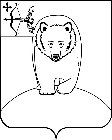 АДМИНИСТРАЦИЯ  АФАНАСЬЕВСКОГО  МУНИЦИПАЛЬНОГО ОКРУГАКИРОВСКОЙ  ОБЛАСТИПОСТАНОВЛЕНИЕ_03.03.2023____                                                                                     №_137___пгт АфанасьевоО закреплении муниципальных общеобразовательных учреждений Афанасьевского муниципального округа за территориями Афанасьевского муниципального округа Кировской области в 2023 годуВ соответствии с подпунктом 6 пункта 1 статьи 9 Федерального закона от 29.12.2012 № 273-ФЗ «Об образовании в Российской Федерации», пунктом 6 Порядка приема на обучение по образовательным программам начального общего, основного общего и среднего общего образования, утвержденного приказом Министерства просвещения Российской Федерации от 02.09.2020 № 458 «Об утверждении Порядка приема на обучение по образовательным программам начального общего, основного общего и среднего общего образования», в целях организации предоставления общедоступного начального общего образования по основным общеобразовательным программам в муниципальных общеобразовательных учреждениях, администрация Афанасьевского муниципального округа ПОСТАНОВЛЯЕТ:Закрепить муниципальные общеобразовательные учреждения Афанасьевского муниципального округа за территориями Афанасьевского муниципального округа Кировской области в 2023 году согласно приложению.Постановление администрации Афанасьевского района от 03.03.2022 № 68 «О закреплении муниципальных общеобразовательных учреждений Афанасьевского района за территориями Афанасьевского района Кировской области в 2022 году» признать утратившим силу.Контроль за исполнением настоящего постановления возложить на заместителя главы администрации муниципального округа по социальным вопросам.Настоящее постановление вступает в силу со дня подписания.Муниципальные общеобразовательные учрежденияАфанасьевского муниципального округа, закрепленные за территорией Афанасьевского муниципального округа Кировской области в 2023 году______Исполняющий полномочия главы Афанасьевского муниципального округаА.А. СероевПриложениеУТВЕРЖДЕНЫпостановлением администрации Афанасьевского муниципального округаот _03.03.2023___ № 137№Наименование муниципального общеобразовательного учрежденияАдрес муниципального общеобразовательного учрежденияТерритория1Муниципальное бюджетное общеобразовательное учреждение средняя общеобразовательная школа с. Бисерово Афанасьевского района Кировской областиМуниципальное бюджетное общеобразовательное учреждение средняя общеобразовательная школа с. Бисерово Афанасьевского района Кировской областиМуниципальное бюджетное общеобразовательное учреждение средняя общеобразовательная школа с. Бисерово Афанасьевского района Кировской области1.1Муниципальное бюджетное общеобразовательное учреждение средняя общеобразовательная школа с. Бисерово Афанасьевского района Кировской области613070,Кировская область, Афанасьевский район,с. Бисерово, ул. Советская,  д.33с. Бисерово,д. Алёшкины,д. Селезневы,д. Турушевы,д. Шабаршата,д. Шмырята,д. Георгиево,д. Галанино,д. Щукино,д. Васькино,д. Елушата,д. Вышка,д. Головино,д. Корогово, д. Грибята,д. Тебеньково, д. Минькино,д. Верхняя Нярпа,д. Нижняя Нярпа,д. Заручей, д. Сабурово1.2Филиал муниципального бюджетного общеобразовательного учреждения средней общеобразовательной школы с. Бисерово Афанасьевского района Кировской области «Основная общеобразовательная школа д. Архипята» 613070,Кировская область, Афанасьевский район,с. Бисерово, ул. Советская,  д.33Фактический адрес:613085,Кировская область, Афанасьевский район,д. Архипята, д. 70д. Архипята,д. Мишино, д. Наумовская,д. Ново-Носковская,д. Ключевская,д. Евсята1.3Филиал муниципального бюджетного общеобразовательного учреждения средней общеобразовательной школы с. Бисерово  Афанасьевского района Кировской области «Основная общеобразовательная школа с. Савинцы» 613070,Кировская область Афанасьевский район.с. Бисерово, ул. Советская,  д.33Фактический адрес:613084, Кировская область, Афанасьевский район,с. Савинцы,ул. Центральная,  д.37с. Савинцы,д. Гожемята,д. Старо-Носки,д. Емелёвы,д. Кочёвы,д. Булычевы1.4Филиал муниципального бюджетного общеобразовательного учреждения средней общеобразовательной школы с. Бисерово Афанасьевского района Кировской области «Начальная общеобразовательная школа д. Ожегино» 613070,Кировская область, Афанасьевский район,с. Бисерово, ул. Советская,  д.33Фактический адрес:613081, Кировская область, Афанасьевский район,д. Ожегино, д.14д. Ожегино,д.Верхказаковы,д. Евдокимово,д. Коньковы, д. Русиново,д. Усть-Колыч1.5Филиал муниципального бюджетного общеобразовательного учреждения средней общеобразовательной школы с. Бисерово Афанасьевского района Кировской области «Начальная общеобразовательная школа д. Жарковы» 613070,Кировская область, Афанасьевский район,с. Бисерово, ул. Советская,  д.33Фактический адрес:613070,Кировская область, Афанасьевский район,д. Жарковы,ул. Центральная, д.15д. Жарковы,д. Володята,д. Егоровская,д. Матвеевская,д. Мироновы,д. Нопино,д. Петрята,д. Стёпины,д. Пограничный2Муниципальное бюджетное общеобразовательное учреждение основная общеобразовательная школа п. Бор  Афанасьевского района Кировской области612744,Кировская область, Афанасьевский район, п. Бор, ул. Школьная, д.8п. Бор, д. Бор, д. Лаптаха,д. Сюзьва,д. Афонята3Муниципальное бюджетное общеобразовательное учреждение основная общеобразовательная школа д. Ванино Афанасьевского района Кировской области613076, Кировская область, Афанасьевский район, д. Лаврушата, д.40д. Ванино,д. Гришата,д. Доронята,д. Зяблово,д. Крючковская,д. Лаврушата,д. Никишата,д. Новый поселок,д. Паржата,д. Светлаковы,д. Часовня4Муниципальное бюджетное общеобразовательное учреждение средняя общеобразовательная школа с. Гордино Афанасьевского района Кировской областиМуниципальное бюджетное общеобразовательное учреждение средняя общеобразовательная школа с. Гордино Афанасьевского района Кировской областиМуниципальное бюджетное общеобразовательное учреждение средняя общеобразовательная школа с. Гордино Афанасьевского района Кировской области4.1Муниципальное бюджетное общеобразовательное учреждение средняя общеобразовательная школа с. Гордино  Афанасьевского района Кировской области613094,Кировская область, Афанасьевский район,с. Гордино, ул. Мира,  д. 34с. Гордино,д. Боровичата,д. Ваньки,д. Верхняя Колотовка,д. Ионичи,д. Мишата,д. Нижняя Колотовка,д. Булыжино,д. Васёнки,д. Антоненко,д. Ларенки,д. Савиненки,д. Филенки,д. Семеновцы,с. Верхнее Камье,д. Дурины,д. Корабли,д. Тимины,д. Угор,д. Ефремята,д. Алешата,д. Бармята,д. Трошкино,д. Федотята-1,д. Фифилята,д. Чебаны,д. Якунята,д. Слобода,д. Андриёнки,д. Воронушка,д. Лома,д. Лазаневская4.2Филиал муниципального бюджетного общеобразовательного учреждения средней общеобразовательной школы с. Гордино Афанасьевского района Кировской области «Начальная общеобразовательная школа д. Шердынята» 613094,Кировская область, Афанасьевский район,с. Гордино, ул. Мира,  д. 34Фактический адрес:613094, Кировская область, Афанасьевский район,д. Шердынята, д. 42д. Шердынята,д. Казаковы,д. Шулаи5Муниципальное бюджетное общеобразовательное учреждение основная общеобразовательная школа д. Московская Афанасьевского района Кировской областиМуниципальное бюджетное общеобразовательное учреждение основная общеобразовательная школа д. Московская Афанасьевского района Кировской областиМуниципальное бюджетное общеобразовательное учреждение основная общеобразовательная школа д. Московская Афанасьевского района Кировской области5.1Муниципальное бюджетное общеобразовательное учреждение основная общеобразовательная школа д. Московская Афанасьевского района Кировской области613062,Кировская область, Афанасьевский район,д. Московская,ул. Школьная, д. 12  д. Московская,д. Васильевская,д. Ивановская 1-ая,д. Константиновская,д. Волоковые,д. Нефедовская,д. Григорьевская,д. Петровская,д. Половинка,д. Закамо-Воробьевская,д. Пура,д. Прокопьевская,д. Кондратьевская,д. Васильевская 1-ая5.2Филиал муниципального бюджетного общеобразовательного учреждения основной общеобразовательной школы д. Московская Афанасьевского района Кировской области «Начальная общеобразовательная школа д. Верхняя Тимофеевская» 613062,Кировская область, Афанасьевский район,д. Московская,ул. Школьная, д. 12  Фактический адрес:613065,Кировская область, Афанасьевский район,д. Верхняя Тимофеевская, д.27д. Верхняя Тимофеевская,д. Нижняя Тимофеевская,д. Степановская6Муниципальное бюджетное общеобразовательное учреждение  основная общеобразовательная школа д. Илюши Афанасьевского района Кировской области613080,Кировская область, Афанасьевский район,д. Илюши, д. 57д. Илюши,д. Акиловская,д. Дмитриевская,д. Минеевская,д. Порубово, д. Рагоза,д. Титовы, д. Черскан7Муниципальное бюджетное общеобразовательное учреждение основная общеобразовательная школа п. Лытка Афанасьевского района Кировской области613097,Кировская область, Афанасьевский район,п. Лытка, пер. Молодёжный, д. 1а  п. Лытка8Муниципальное бюджетное общеобразовательное учреждение средняя общеобразовательная школа с. Пашино Афанасьевского района Кировской областиМуниципальное бюджетное общеобразовательное учреждение средняя общеобразовательная школа с. Пашино Афанасьевского района Кировской областиМуниципальное бюджетное общеобразовательное учреждение средняя общеобразовательная школа с. Пашино Афанасьевского района Кировской области8.1Муниципальное бюджетное общеобразовательное учреждение средняя общеобразовательная школа с. Пашино Афанасьевского района Кировской области613090,Кировская область, Афанасьевский район,с. Пашино, ул. Центральная,  16с. Пашино,д. Анфиногеново, д. Большие Некрасовы,д. Бузмаковская,д. Гришонки,д. Даньки,д. Кузнецово,д. Любихино,д. Урбаровы,д. Митрохово,д. Макаровская,д. Марковская,д. Малые Некрасовы,д. Пекушонки,д. Пронино, д. Торопынино,д. Октябри, д. Керкашер,д. Сержонки,д. Уваровская,д. Фроловская,д. Щукино,д. Езжа,д. Петровская-1д. Томызь,д. Марковская.д. Яковлевская8.2Филиал муниципального бюджетного общеобразовательного учреждения средней общеобразовательной школы с. Пашино Афанасьевского района Кировской области «Начальная общеобразовательная школа п. Камский»613090,Кировская область, Афанасьевский район,с. Пашино, ул. Центральная,  16Фактический адрес:613090,Кировская область, Афанасьевский район,п. Камский,ул. Северная,  6п. Камский,д. Бело-Пашино,д. Вахромеево,д. Усть-Томызь,д. Усть-Ченог,д. Шабралуг8.3Филиал муниципального бюджетного общеобразовательного учреждения средней общеобразовательной школы с. Пашино Афанасьевского района Кировской области «Основная общеобразовательная школа д. Ромаши» 613090,Кировская область, Афанасьевский район,с. Пашино, ул. Центральная,  16Фактический адрес:613091,Кировская область, Афанасьевский район,д. Ромашид. Ромаши, д. Аксеново,д. Верхняя Кедра,д. Карагай,д. Карасюрово,д. Лучники,д. Меркучи,д. Мироново,д. Першино,д. Порошино,д. Ужоговка,Кулигашур-1Кулигашур-2д. Шукино8.4Филиал муниципального бюджетного общеобразовательного учреждения средней общеобразовательной школы с. Пашино Афанасьевского района Кировской области «Основная общеобразовательная школа д. Кувакуш» 613090,Кировская область, Афанасьевский район,с. Пашино, ул. Центральная,  16Фактический адрес:613087, Кировская область, Афанасьевский район, д. Кувакуш, ул. Школьная, д. 22д. Кувакуш,д. Боринская,д. Ивановская,д. Осиповская,д. Павловская 1-ая